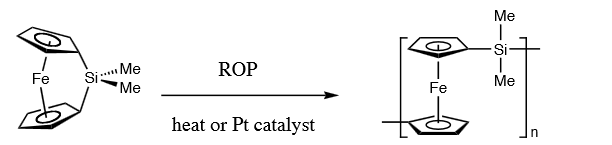   [1]Ferrocenophane 2 mechanisms1. Pt- catalyzed ROP 2. Thermal ROP 